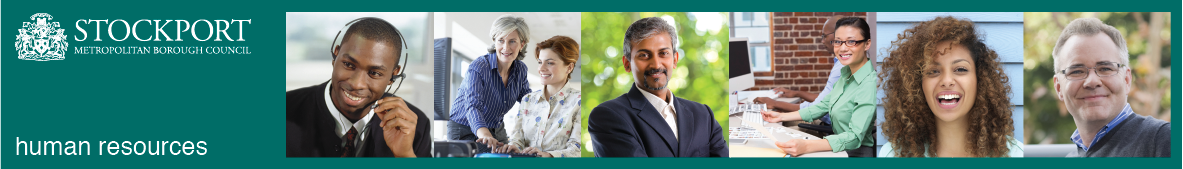 Stockport CouncilCompetency Person SpecificationThe criteria listed below represent the most important skills, experience, technical expertise and qualifications needed for this job role.  Your application will be assessed against these criteria to determine whether or not you are shortlisted for interview.  Any interview questions, or additional assessments (tests, presentations etc) will be broadly based on the criteria below.Stockport CouncilJob DescriptionStockport CouncilJob DescriptionPost Title:	Building Control Officer	Service Area: Development Control Directorate: Place Team: Building ControlSalary Grade: SO3Post Reports to: Area Building Control OfficerPost Responsible for: Graduates and apprentices developmentPost Reports to: Area Building Control OfficerPost Responsible for: Graduates and apprentices developmentMain Purpose of the Job:1. To enforce Building Regulations and associated legidslation in the borough and perpetuate high standards of health and safety in or about buildings2. To implement ever increasing National and European measures to increase energy efficiency in buildings.3.To facilitate access for all sectors of the community in and about new, extended and altered BuildingsMain Purpose of the Job:1. To enforce Building Regulations and associated legidslation in the borough and perpetuate high standards of health and safety in or about buildings2. To implement ever increasing National and European measures to increase energy efficiency in buildings.3.To facilitate access for all sectors of the community in and about new, extended and altered BuildingsJob activities /Summary of responsibilities and key areas:1. Checking building plans to avoid the construction of buildings having an adverse effect on the health and Safety of those using them.2. Site inspections to maintain at least the minimum requirements of the law.3. Enforcing the legislation in a practical and responsible manner4. Consulting other professionals involved on both sides of the design and construction process to effect a mutually satisfactory resolution.5. The removal of dangers caused by buildings and structures on a 24 hour basis.6. To help and advise our hugely diverse client base in achieving practical, cost effective solutions to often complex construction issues.7. To maintain a level of knowledge and professionalism in a rapidly changing industry to protect our clients, all those using buildings, the climate and our employers who may suffer as a result of our actions.The task of a Building Control Officer is to be the public face of the Council in it’s role of ensuring the health safety and welfare of people in and about buildings. To carry this out the Building Control Officer must be able to make decisions on all aspects of the building and it’s compliance with the law. Checking for compliance must be carried out both in the office as a plan checker and on site as an inspector of the works in progress. This work needs to be carried out on a daily basis. The Officer must be able to communicate effectively with all sectors of an increasingly diverse community in a way that is sensitive to the needs and abilities of those concerned whatever the decision that needs to be passed on.The Officer needs to be able to work independently as much of the day is spent as a lone site based worker, they need to be able to act on their own initiative in what can be a challenging environment.The Officer also needs to be able to give advice on all aspects of the legislation governing building and be able to assess the suitability of various products.Job activities /Summary of responsibilities and key areas:1. Checking building plans to avoid the construction of buildings having an adverse effect on the health and Safety of those using them.2. Site inspections to maintain at least the minimum requirements of the law.3. Enforcing the legislation in a practical and responsible manner4. Consulting other professionals involved on both sides of the design and construction process to effect a mutually satisfactory resolution.5. The removal of dangers caused by buildings and structures on a 24 hour basis.6. To help and advise our hugely diverse client base in achieving practical, cost effective solutions to often complex construction issues.7. To maintain a level of knowledge and professionalism in a rapidly changing industry to protect our clients, all those using buildings, the climate and our employers who may suffer as a result of our actions.The task of a Building Control Officer is to be the public face of the Council in it’s role of ensuring the health safety and welfare of people in and about buildings. To carry this out the Building Control Officer must be able to make decisions on all aspects of the building and it’s compliance with the law. Checking for compliance must be carried out both in the office as a plan checker and on site as an inspector of the works in progress. This work needs to be carried out on a daily basis. The Officer must be able to communicate effectively with all sectors of an increasingly diverse community in a way that is sensitive to the needs and abilities of those concerned whatever the decision that needs to be passed on.The Officer needs to be able to work independently as much of the day is spent as a lone site based worker, they need to be able to act on their own initiative in what can be a challenging environment.The Officer also needs to be able to give advice on all aspects of the legislation governing building and be able to assess the suitability of various products.Additional responsibilities:To work positively and inclusively with colleagues and customers so that the Council provides a workplace    and delivers services that do not discriminate against people on the ground of their age, sexuality, religion or belief, race, gender or disabilities.To fulfill personal requirements, where appropriate, with regard to Council policies and procedures, standards of attendance, health, safety and welfare, customer care, emergency, evacuation, security and promotion of the Council’s priorities.To work flexibly in the interests of the service. This may include undertaking other duties provided that these are appropriate to the employee’s background, skills and abilities. Where this occurs there will be consultation with the employee and any necessary personal development will be taken into account.Additional responsibilities:To work positively and inclusively with colleagues and customers so that the Council provides a workplace    and delivers services that do not discriminate against people on the ground of their age, sexuality, religion or belief, race, gender or disabilities.To fulfill personal requirements, where appropriate, with regard to Council policies and procedures, standards of attendance, health, safety and welfare, customer care, emergency, evacuation, security and promotion of the Council’s priorities.To work flexibly in the interests of the service. This may include undertaking other duties provided that these are appropriate to the employee’s background, skills and abilities. Where this occurs there will be consultation with the employee and any necessary personal development will be taken into account.CompetencyEssential or DesirableTo work to the Council’s values and behaviours:To keep the people of Stockport at the heart of what we doTo succeed as a team, collaborating with colleagues and partnersTo drive things forward with ambition, creativity and confidence To value and respect our colleagues, partners and customersEssentialSubstantial experience in Building ControlDesirableExperience of working within the construction IndustryDesirableA good knowledge of the building regulations and allied legislation.DesirableExperience of dealing with alternative approach solutions to ensure compliance with the building regulations.DesirableGood analytical approach to problem solvingEssentialAbility to deal with dangerous structures.EssentialPossesses a positive flexible attitude to continual changeEssentialMembership of RICS, ABEng, CIOB or studying towards qualification of the above.EssentialHold a full UK driving license and provide their own vehicle ‘alternative arrangement will be made for disabled applicants’EssentialManaging PeopleEssentialManaging ResourcesDesirableCustomer focussedEssentialDeveloping and Maintaining Effective Working RelationshipsEssentialPersonal Effectiveness / OrganisationEssentialEffective CommunicationEssentialTo meet Stockport Council’s standard of attendance.EssentialA willingness to be flexible in a changing environmentEssentialParticipate in an out of office hours call out rotaEssentialThe ability to converse at ease with service users/customers and provide advice in accurate spoken English.Essential